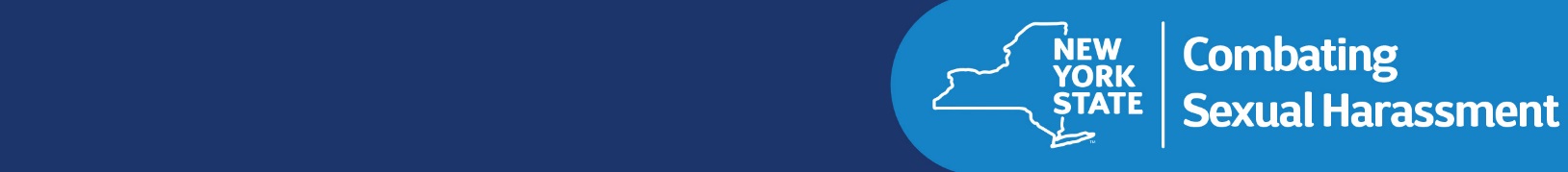 Lalwa Kont Arasman Seksyèl.Tout anplwaye gen yon dwa legal nan yon espas travay ki pa gen arasman seksyèl, epi [Employer Name] angaje nan kenbe yon espas travay ki pa genyen arasman seksyèl.Dapre lwa Eta Nouyòk, [Employer Name] gen yon règleman prevansyon asèlman seksyèl nan plas ki pwoteje ou. Règleman sa a aplike a tout anplwaye, peye oswa ki pa peye e ni sa ki pa anplwaye nan espas travay nou an, kèlkeswa kondisyon imigrasyon.Si ou kwè ke ou te sibi asèlman seksyèl, oswa ou temwen yon asèlman seksyèl, nou ankouraje w pou w rapòte sa bay sipèvizè ou, manadjè oswa [other another person designated] pou nou ka fè aksyon kont sa.Ou ka jwenn règleman konplè nou an: ______________________________Ou ka jwenn fòmilè plent nou an: ______________________________Si w gen kesyon epi pou fè yon plent, tanpri kontakte:[Person or office designated][Contact information for designee or office]Pou plis enfòmasyon ak resous adisyonèl, tanpri vizite:www.ny.gov/programs/combating-sexual-harassment-workplace